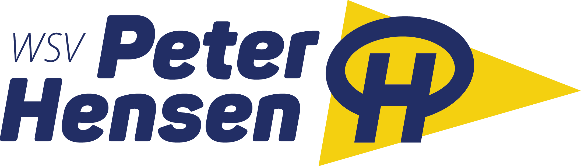 Regel jij dat de klussen geklaard worden?De verenigingWatersportvereniging Peter Hensen is een actieve vereniging met zo’n 150 leden. We bieden leerzame én gezellige zeillessen en wedstrijdtrainingen voor jeugd en volwassenen in zwaardboten. Daarnaast organiseren we gedurende het seizoen maandelijks een laagdrempelige zeilwedstrijd. Ook is er een aantal waterskiërs actief bij onze vereniging. We hebben een vloot van 12 Oppies, 4 Lasers, 2 Laser Vago’s en 4 Laser Pico’s. De vloot en de activiteiten kunnen we in stand houden dankzij een actieve pool vrijwilligers. Alle leden vragen wij hun steentje bij te dragen.Het materiaalteamDe vrijwilligers zijn georganiseerd in een bestuur en diverse coördinatoren en commissies. Het materiaalteam zorgt dat de vloot vaarklaar ligt en de vlotten en ander materiaal goed onderhouden worden. We varen vanaf twee locaties: Camping Rijnoever en een caravan bij het grindgat. Voor iedere locatie is er een coördinator die regelt dat de klussen geklaard worden.Word je onze materiaalcoördinator grindgat?Voor de coördinatie van het onderhoud aan het materiaal aan het grindgat, zoeken we een organisatietalent. Het betreft het onderhoud aan 10 Oppies, 4 Pico’s, twee vlotten, twee rescueboten, een caravan en een materiaalcontainer. De coördinator van de instructeurs verzorgt klein onderhoud aan de Oppies. Ook is er iemand die de motoren onderhoudt. Als coördinator zorg je dat je overzicht hebt welke werkzaamheden er moeten gebeuren en organiseer je samen met een team vrijwilligers (materiaalteam en ouders van CWO-cursisten) dat dit onderhoud wordt uitgevoerd. In de winter gebeuren soms grote klussen en worden de materialen klaar gemaakt voor het nieuwe seizoen. Aan het begin en het einde van het seizoen moeten alle boten en vlotten naar hun plek worden gebracht. Gedurende het seizoen gaat het voornamelijk om klein onderhoud. Via Whatsapp ontvang je van de zeilinstructeurs en andere vrijwilligers meldingen over verbeterpunten aan het materiaal. Het materiaalteam komt tweewekelijks bijeen om klusjes op te pakken. Jij zorgt voor de klussenlijst en regelt inkoop van materialen. We zoeken iemand die goed overzicht kan houden over verschillende klussen en graag organiseert en communiceert. Het is dus een echte ‘spin in het web’ functie waarbij je veel contacten opbouwt en tegelijkertijd van alles leert over (onderhoud aan) onze vloot en andere materialen. Enige kluservaring is vereist, maar specifieke kennis over onze vloot hoef je nog niet op zak te hebben. Heb je vragen? Neem dan contact op met Jan van Haarst, coördinator van het materiaal bij de camping via 06 2007 1337. Zie je het wel zitten? Laat het Jan dan weten of stuur dan een mailtje naar het bestuur via bestuur@peterhensen.nl. Juist mensen die nog niet zo lang lid zijn en ouders van CWO-cursisten moedigen we aan om te reageren. De nieuwe coördinator zal deze winter de coördinatie van het materiaalonderhoud bij het grindgat overnemen. 